МІНІСТЕРСТВО ОСВІТИ І НАУКИ УКРАЇНИХАРКІВСЬКИЙ НАЦІОНАЛЬНИЙ УНІВЕРСИТЕТ МІСЬКОГО ГОСПОДАРСТВА імені О. М. Бекетова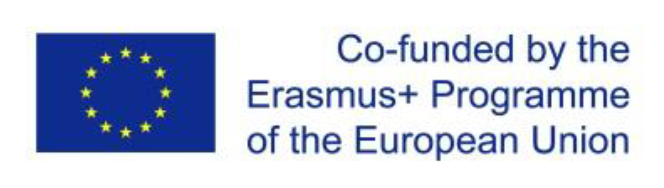 КОНСПЕКТ ЛЕКЦІЙіз навчальної дисципліни «СТАЛИЙ РОЗВИТОК ТРАНСПОРТНИХ СИСТЕМ»(для здобувачів другого (магістерського) рівня вищої освіти  денної і заочної форм навчання зі спеціальності 275 – Транспортні технології (за видами),освітньо-наукова програма «Розумний транспорт і логістика для міст»,освітньо-професійна програма «Транспортні системи») ХарківХНУМГ ім. О. М. Бекетова2022Конспект лекцій з навчальної дисципліни «Сталий розвиток транспортних систем» (для здобувачів другого (магістерського) рівня вищої освіти денної і заочної форм навчання зі спеціальності 275 – Транспортні технології (за видами), освітньо-наукова програма «Розумний транспорт і логістика для міст», освітньо-професійна програма «Транспортні системи») / Харків. нац. ун-т міськ. госп-ва ім. О. М. Бекетова ; уклад. А. С. Галкін. – Харків : ХНУМГ ім. О. М. Бекетова, 2022. – 44 с.Укладач д-р техн. наук А. С. ГалкінРецензентЮрій ДАВІДІЧ, доктор технічних наук, професор, професор кафедри транспортних систем і логістики Харківського національного університету міського господарства імені О. М. Бекетова.Рекомендовано кафедрою транспортних систем і логістики,
 протокол № 1 від 7.09.2022.This project has been funded with support from the European Commission. This publication [communication] reflects the views only of the author, and the Commission cannot be held responsible for any use which may be made of the information contained therein.